Oversight Council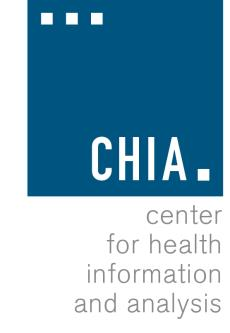 CHIA, 88 Newbury StreetDecember 17, 2015Welcome                                                                     09:00 AM Approval of Prior Meeting Minutes                        09:05 AM Executive Director’s Report                                     09:10 AM Proposed Council Bylaws & Calendar                    09:40 AM CHIA Data Assets: Overview and Outlook            10:10 AM Adjourn                                                                      11:00 AMPlease remember to bring your ID for building security, and enter at the 88 Newbury Street entrance.